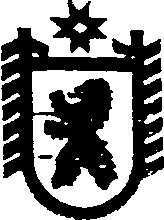 Республика КарелияАдминистрация Пудожского муниципального районаг. Пудож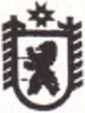 ПОСТАНОВЛЕНИЕ                                                   От 30.12.2021      № 1062-ПОб утверждении Плана проведения плановых контрольных мероприятий отдела финансов и бухгалтерского учета администрации Пудожского муниципального района по осуществлению внутреннего финансового контроля в сфере бюджетных правоотношений на 2022 годВ соответствии со статьями 157, 265 Бюджетного кодекса Российской Федерации Постановлением администрации Пудожского муниципального района от 29.12.2021  № 1058 «Об утверждении Порядка  осуществления полномочий органами внутреннего муниципального финансового контроля по внутреннему  финансовому контролю муниципального образования «Пудожский муниципальный район» администрация Пудожского муниципального района                                             ПОСТАНОВЛЯЕТ:Утвердить прилагаемый План контрольных мероприятий отдела финансов и бухгалтерского учета администрации Пудожского муниципального района по осуществлению внутреннего финансового контроля в сфере бюджетных правоотношений на 2022 год.Настоящее Постановление подлежит размещению на официальном сайте администрации Пудожского муниципального района.Контроль за исполнением настоящего Постановления возложить на заместителя главы администрации Пудожского муниципального района - руководителя управления  по экономике и финансов Вартиайнен Е.Н.Постановление вступает в силу после его подписания.Глава Пудожского муниципального района – глава Администрации Пудожскогомуниципального района					                                   А.В.ЛадыгинПриложение к Постановлениюадминистрации Пудожского муниципальногорайона  № от 30.01.2022 №1062-ППЛАН проведения плановых контрольных мероприятий отдела финансов и бухгалтерского учета администрации Пудожского муниципального района по осуществлению внутреннего финансового контроля в сфере бюджетных правоотношений на 2022 год  Пудожский Муниципальный район(наименование органа муниципального внутреннего финансового контроля)на 2022год.№ п/пТема контрольного мероприятиянаименование, ИНН, юридический адрес объекта внутреннего муниципального финансового контроляПроверяемый периодПериод начала (месяц) проведения контрольного мероприятияДолжностные лица, ответственные за проведение контрольного мероприятия1Проверка осуществления расходов на реализацию иных межбюджетных трансфертов на поддержку развития территориального общественного самоуправления  Администрация Авдеевского сельского поселения Пудожского муниципального района1015006254Республика Карелия, Пудожский район, деревня Авдеево, 681 кварталфевральВедущий специалист отдела финансов и бухгалтерского учёта Степнева А.С2Проверка осуществления расходов на реализацию иных межбюджетных трансфертов на поддержку развития территориального общественного самоуправления  Администрация Кубовского сельского поселения Пудожского муниципального района Республики Карелия1015006180Республика Карелия, Пудожский район, поселок Кубово, Центральная улица, 201 кварталмартВедущий специалист отдела финансов и бухгалтерского учёта Степнева А.С3Проверка осуществления расходов на реализацию иных межбюджетных трансфертов на поддержку развития территориального общественного самоуправления  Администрация Шальского сельского поселения Пудожского муниципального района1015006208Республика Карелия, Пудожский район, поселок Шальский, Октябрьская улица, дом 5 этаж 12 кварталмайВедущий специалист отдела финансов и бухгалтерского учёта Степнева А.С4проверка (ревизия) финансово-хозяйственной деятельности объекта контроляМБУ ДО "Школа искусств" г. Пудожа1015004881Республика Карелия, Пудожский район, город Пудож, Комсомольская улица, дом 53 квартал августВедущий специалист отдела финансов и бухгалтерского учёта Степнева А.С5Проверка осуществления расходов на реализацию иных межбюджетных трансфертов на поддержку развития территориального общественного самоуправления Администрация Пяльмского сельского поселения Пудожского муниципального района1015006198респ. Карелия, Пудожский р-н, п. Пяльма, Школьная ул., зд. 14 квартал октябрьВедущий специалист отдела финансов и бухгалтерского учёта Степнева А.С6проверка (ревизия) финансово-хозяйственной деятельности объекта контроляМКУК "Пяльмский СДК"1015006624Республика Карелия, Пудожский р-н, п Пяльма, Школьная ул., д.204 квартал ноябрьВедущий специалист отдела финансов и бухгалтерского учёта Степнева А.С